Ciklus Izobrazbi - Upravljanje i kontrola korištenja Europskih strukturnih i investicijskih fondova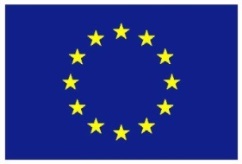 Tematska cjelina 3 – Odabir projekata te sklapanje i izmjene ugovora o dodjeli bespovratnih sredstavaPriprema i odobrenje kriterija odabira i uputa za prijavitelje11. svibnja 2017. / Hrvatsko novinarsko društvo11. svibnja 2017. / Hrvatsko novinarsko društvo11. svibnja 2017. / Hrvatsko novinarsko društvoLista polaznikaLista polaznikaLista polaznikaIme i prezimeNaziv tijela/institucija:1.Barbara KnezMinistarstvo mora, prometa i infrastrukture2.Dalija NamjesnikMinistarstvo zaštite okoliša i energetike3.Doroteja Majprus SamardžijaSredišnja agencija za financiranje i ugovaranje programa i projekata Europske unije4.Emina LipovšćakMinistarstvo znanosti i obrazovanja5.Ira AlaburićHrvatska agencija za malo gospodarstvo, inovacije i investicije6.Ivana JagarMinistarstvo zaštite okoliša i energetike7.Ivana PalčićMinistarstvo turizma8.Lina MatijevićMinistarstvo zaštite okoliša i energetike9.Maja BrnasMinistarstvo zdravstva10.Marija Krpan Ministarstvo turizma 11.Marin PaladinFond za zaštitu okoliša i energetsku učinkovitost12.Marina Mrvoš MajorMinistarstvo mora, prometa i infrastrukture13.Matea LažetaMinistarstvo zaštite okoliša i energetike14.Mihaela MarićMinistarstvo turizma15.Milovan ZrakićFond za zaštitu okoliša i energetsku učinkovitost16.Nela Sladoljev PodrugMinistarstvo regionalnoga razvoja i fondova Europske unije17.Nikolina SmoljanMinistarstvo zdravstva18.Nirvana SokolovskiSredišnja agencija za financiranje i ugovaranje programa i projekata Europske unije19.Nives Majerić KolekMinistarstvo uprave20.Petra BudajMinistarstvo uprave21.Tamara BrixyFond za zaštitu okoliša i energetsku učinkovitost